ISTITUTO COMPRENSIVO LUSERNA SAN GIOVANNIIstituto Comprensivo Statale di Scuola dell’Infanzia, Primaria e Secondaria di I gradoVia Tegas, 2 – 10062 Luserna San Giovanni (TO)Tel. 0121/909970e-mail: toic843009@istruzione.it	toic843009@pec.istruzione.it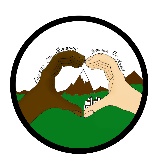 Sito web: https://icluserna.edu.it 	 codice fiscale: 94544270013                                                                                                                                    Alla Dirigente Scolastica									    dell’I.C. di Luserna San GiovanniRICHIESTA ASTENSIONE OBBLIGATORIA PER PUERPERIOLa sottoscritta ____________________________________________________________________nata a __________________________________________  il ______________________________in servizio presso codesto Istituto Comprensivo in qualità di  _______________________________con contratto di lavoro a tempo indeterminato determinato fino al ________________________con la presente dichiara che in data _____________ è avvenuta la nascita del/della figlio/a pertantoCHIEDEdi essere collocata in astensione obbligatoria per puerperio a decorrere:1. PARTO AVVENUTO DOPO LA DATA PRESUNTA Dal __________________ (giorno presunto del parto) al ___________________ (giorno prima del parto avvenuto) totale gg. ritardo ____________________data del parto _______________________Dal ________________________ al ________________________ (giorno successivo al parto) Astensione obbligatoria dopo parto per un totale complessivo di 3 mesi (90gg)2. PARTO AVVENUTO PRIMA DELLA DATA PRESUNTADal __________________ (giorno del parto) al ___________________ (giorno prima della data presunta del parto)  n° ___________ giorni di recupero per parto anticipatodata del parto _______________________Dal ________________________ al ________________________ (giorno successivo alla data presunta del parto)  Astensione obbligatoria dopo parto per un totale complessivo di 3 mesi (90gg)Data __________________                       Firma _________________________________________Allegati: 1) Certificato di assistenza al parto2) Certificato di nascita del figlio/a3) Eventuale richiesta recupero astensione obbligatoria per parto anticipatoSolo per il personale ATA            La D.S.G.A.                                                                                                                    LA DIRIGENTE SCOLASTICADott.ssa Stefania SEGLIE                                                                                 Prof.ssa Alessia BARRAL